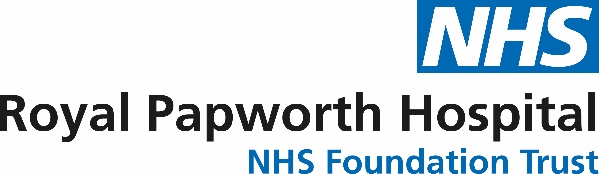 ROYAL PAPWORTH HOSPITAL INNOVATION FUND
CHECKLISTReview by the Innovation Fund Committee
The committee will evaluate applications according the following criteria:- Relevance to Papworth Hospital NHS Foundation Trust- Feedback from external peer review- Skill mix and experience in project team- Project management arrangements including recruitment timelines- Adequate consideration of ethical, legal and social implications- Appropriate costing and value for money